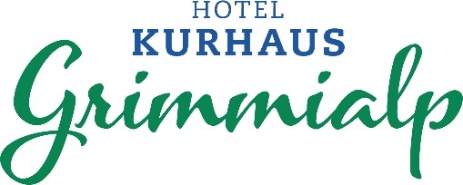                                  MietvertragBitte den Mietvertrag per Post an untenstehende Adresse senden. Oder das per Mail erhaltene Dokument speichern, ausfüllen und zurücksenden. Danke.Ferienwohnung (bitte ankreuzen):  Leo Tolstoi (8 P.): ___ /  Albert Schweitzer (14 P.): ___ Termin (Datum und Wochentag):  von  	                                                         bis	            Anzahl Personen: Total:            /  Erwachsene: ____  / Anzahl Kinder bis inkl. 16 Jahre:________                                           Geburtsdaten der Kinder: ___________________________________________________________              	Zusätzliche Zimmer (siehe Preisliste):                           Anz. mitgebrachte Kinderbettli: _____________	Anz. Kinderbettli vom Hotel:           (Kosten siehe Preisliste Ferienwohnung) /   Anz. Kinderstühle: ________           Benötigte Wäsche:            Bettwäsche:_____ /  Bettwäsche für Kinderbettli:_____  /   Frottierwäsche:_____                                            Kontaktperson: Name:                                     Vorname: Adresse: 	
Land:                               PLZ:                            Ort: Tel.:                                                                   Mobile:	E-Mail:                                                                                      Geburtsdatum: 	Ort und Datum:                                                   Unterschrift: 	Bestätigung des Mietvertrags durch das Hotel Kurhaus Grimmialp:Schwenden, den                                                Unterschrift: Wir bedanken uns herzlich für Ihre Reservation und freuen uns jetzt schon auf Ihren Besuch im Hotel Kurhaus Grimmialp.□ Gesamtrechnung auf Adresse Kontaktperson□ Rechnung aufgeteilt auf diverse Adressen:     Adressangaben hier angeben inkl. Anzahl Erwachsene und Anzahl und Alter der Kinder.Vertragsbestandteilist die „Preisliste für Ferienwohnungen“ und deren Informationen.Stornierung/AnnullationskostenAbsage 180. bis 91. Tag vor Termin: Sie bezahlen 25% der Mietkosten.Absage   90. bis 31. Tag vor Termin: Sie bezahlen 50% der Mietkosten.Absage ab 30. Tag vor Termin: Sie bezahlen 100% der Mietkosten.Wir empfehlen Ihnen den Abschluss einer Reiseannullationsversicherung.Hotel Kurhaus Grimmialp  I  Grimmialp 25  I  CH-3757 Schwenden im DiemtigtalTel. +41 (0) 33 684 80 00  I  info@kurhaus-grimmialp.ch  I  www.kurhaus-grimmialp.ch